ПРОТОКОЛ №13заседания комиссии по обеспечению безопасности дорожного движения на территории МО «Город Гатчина» и Гатчинского муниципального района при администрации Гатчинского муниципального района25 февраля 2016 г                                                                                                  г. Гатчина                                                                                                             Ул.Киргетова, д.1, каб.40ПРЕДСЕДАТЕЛЬСТВОВАЛИ: Заместители председателя комиссии:Материков Т.Ф. – заместитель главы администрации Гатчинского муниципального района;Фараонова Е.Ю. - заместитель главы администрации Гатчинского муниципального района по городскому хозяйству. Присутствовали:Члены комиссии или их полномочные представители:Супренок А.А. – начальник отдела финансово-экономического анализа деятельности муниципальных унитарных предприятий и городского хозяйства АГМР;Уханов В.И.  – начальник отдела ГО и ЧС администрации ГМР;Соловьев В.А. –директор МБУ «УБДХ г Гатчина»;Быкова Т.И. – заместитель председателя комитета образования АГМР;Кузнецов Д.В. – главный государственный инспектор дорожного надзора ГИБДД УМВД России по Гатчинскому району;Устинов А.Л. –  старший инспектор отдельной роты ДПС №4 УГИБДД ГУ МВД РФ по СПб и ЛО;Памурзин А. В. – директор  ГП «Гатчинское ДРСУ»;Батьянов В.П. – директор «Пригородное ДРСУ-3»;Бакумов А.Ю. – зам. начальника Гатчинской дистанции пути;Васильев А.В. – зам. начальника СПб-Витебской дистанции пути;Федоров А.А. – директор МУП «ЖКХ г.Гатчина»;Гуляев А.В. – рекламное агентство «Фиеста» дорожная служба;Турапин В.З. – представитель общественности, председатель Гатчинского МО политической партии «Патриоты России»;Чуркина Е.А. – секретарь комиссии, ведущий специалист отдела ГО и ЧС администрации ГМР.Приглашенные:Вагин И.С. – начальник отдела ЕДДС МКУ «Служба координации и Р КХ и С»;Уланенко А.В. – зам. начальника 18 отряда ФПС по Ленинградской области;Кононов С.Н. – директор МКУ «Служба координации и Р КХ и С»;Пискун Д.А. –  зам. директора ООО «Транс-Балт»;Ломакин А.В. – главный специалист МКУ «Служба координации и Р КХ и С»;Баранов Ю.В. – зам.генерального директора ОАО «Завод Кризо»;Ларионова А.Н. – специалист Гатчинской дистанции пути;Метлина О.Г.- заявитель;Зуева Г.П. – заведующий МБДОУ №8.Рассматриваемые вопросы:По решению заседания Комиссии по обеспечению безопасности дорожного движения при Правительстве Ленинградской области от 24.12.2015 года на 2016 год1. Рассмотреть возможность проведения дней безопасности на железнодорожных переездах с привлечением волонтерского молодежного движения, общественных организаций. Проведение дополнительных профилактических мероприятий с водителями автотранспорта по правилам пересечения железнодорожных переездов.      Рассмотреть возможность установки знаков ограничения скорости или других технических средств на подъездах к железнодорожным переездам с движением пассажирского автотранспорта и большой эффективностью движения.2. Рассмотрение возможности:2.1. дооснащения оперативных дежурных служб территориальных подсистем РСЧС и ЕДДС муниципальных образований, находящихся в непосредственном удалении (1-15 км) от автомобильных дорог федерального значения в Ленинградской области, радиостанциями для принятия и доведения информации до водителей большегрузных автомобилей.2.2. создание обогреваемых помещений («теплых остановок») на остановочных пунктах общественного транспорта в населенных пунктах, оборудованных для беспрепятственного доступа людей с ограниченными возможностями.- включения в паспорта безопасности территорий результаты расчета рисков, связанных с транспортными заторами в различных погодных условиях.2.3. предусмотреть выделение личного состава и техники для оказания всесторонней помощи населению в случае возникновения транспортных заторов на автомобильных дорогах общего пользования федерального и регионального значения Ленинградской области.3. В целях усиления контроля за использованием световозвращающих приспособлений организовать проведение проверок использования световозвращающих элементов учащимися общеобразовательных учреждений.4. Решения комиссии по выездным комиссионных актам по решению комиссии за 27 января 2016 года:4.3.1. Вопрос о восстановлении крытых автобусных остановок:-на а/д «Гатчина-Куровицы» - поворот на садоводческий массив «Кобрино».- в деревне Меньково, у магазина на а/д «Никольское-Меньково-Прибытково».- в поселке Карташевская.4.3.2.Вопрос о возможности установки автопавильона на ул. Академика Константинова д.6, г.Гатчина (автобусный маршрут №27).4.3.3. Вопрос об устройстве искусственных неровностей, пешеходного перехода и искусственного освещения на а/д «Красное Село-Гатчина-Павловск» в д.Пудомяги в районе ул.Амбулаторная и Сиреневая и подъезда к д.Кобралово, а также в районе автобусных остановок напротив д.№2А и 4Б.4.3.4. Вопрос о пешеходном переходе по улице Крупская, д.7.4.3.5. Вопрос о закрытии сквозного проезда перед д.61 пр.25 Октября, г.Гатчина.4.3.6. Вопрос о возможном ограничении парковочной площадки по ул.Слепнева 15 А МБОУ «Детский сад №8».5. Рассмотрение заявлений граждан и организаций по вопросам обеспечения безопасности дорожного движения.5.1. Вопрос о надлежащем зимнем содержании региональных автомобильных дорог.5.2.Вопрос о включении в программу по повышению БДД вопрос устройства шумовых полос в соответствии с ГОСТ Р52766-2007на пешеходном переходе у перекрестка ул.Чехова и ул.Соборная.5.3. Вопрос об улучшении транспортной дисциплины среди водителей в автохозяйстве ООО «Транс-Балт».Начальник ОГИБДД                                                                                             А.Ю.Романов5.4. Вопрос об ограничении остановки и стоянки автотранспорта вдоль улиц Железнодорожной и Правды, вдоль территории завода «Кризо», в том числе водоносной станции.Генеральный директор завода «Кризо»                                                                 С.С.Богданов5.5. Вопрос о ликвидации незаконного перекрытия дворового проезда от пр.25 Октября к пед.колледжу им.Ушинского, г.Гатчина.       Вопрос о рассмотрении возможности устройства смотрового зеркала на ул.Солодухина в районе и Мемориала у городского кладбища.Сайт администрации                                                                                                А.В.Ломакин       5.6. Вопрос по безопасности движения к торговому комплексу «Мегаполис», «Кубус» г.Гатчина.Сайт администрации                                                                                                В.С.Герман5.7.Вопрос о возможности установки дорожных знаков, ограничивающих скоростной режим, по ул.Краснофлотской, д.Мины.(усадьба Искра, «Пригородное ДРСУ»)5.8. Вопрос о продлении автобусного маршрута №534 и №534А по проспекту Кирова п.Вырица.Глава администрации Вырицкого г/п                                                                    А.А.Васильев5.9. Вопрос о возможности установки знака «Стоянка запрещена» на выезде из двора между домами 46 и 50 по проспекту 25 Октября, г.Гатчина.Сайт администрации                                                                                               Д.А.Тимохина5.10.Вопрос о возможности обозначить пешеходный переход через ул.Григорина вдоль ул.Киевская, г.Гатчина. Депутат                                                                                                                   Е.И. Суралева5.11. Вопрос по ограничению скорости автотранспорта до 40 км/ч или установки «Лежачих полицейских», а также перенаправить поток большегрузного транспорта в объезд через Промзону.Сайт администрации                                                                                             Г.В.Миронович Председательствующий комиссии Материков Т.Ф. ознакомил присутствующих с повесткой заседания.          На комиссии присутствует 16 человек из 22 состава комиссии. Это более 2/3 состава. Комиссия правомочна.         По первому вопросу представил презентацию заместитель начальника Гатчинской дистанции пути. На 2016 год, для производства работ по текущему содержанию переездов подана заявка в Службу Пути для выделения следующих материалов:Резинотехнический настил в объеме 32 комплекта, для производства работ на переездах:Гатчина Варшавская - Суйда, 49 км; Войсковицы, 57 км; Суйда, 55 км;Суйда - Сиверская, 59 км; Суйда - Сиверская, 62 км; Суйда - Сиверская, 66 км; Сиверская, 67 км; Войсковицы - Елизаветино, 61 км; Войсковицы - Елизаветино, 63 км.Асфальт в объеме 245 тонн, для производства работ по ямочному ремонту переездов: 44 км «Татьянино»; 46 км «Варшавский»; 47 км «Балтийский»; 49 км «Бетонка»; 57 км Войсковицы; 67 км Сиверская; 45 км «Мариенбургский»; 55 км Суйда; 62 км «Карташевская»; 8 км «Новый Свет».Ввиду непродолжительного срока службы асфальтового покрытия (2 года) и для улучшения состояния переездов и автодорог необходимо взаимодействие со всеми коммунальными и причастными службами.Разработана перспективная адресная программа по оборудованию системами фото-видеофиксации нарушений (за счет средств федерального бюджета) следующие железнодорожные переезды:2016 год     49 км Суйда – Сиверская «Бетонка» 2017 год     31 км Красное Село – Тайцы2018 год     34 км Тайцы; 67 км Сиверская2020 год     46 км Гатчина Варшавская; 3 км Фрезерный               В рамках поддержания важной роли лесов, как основных поглотителей парниковых газов и повышения уровня экологической ответственности работников, для Гатчинской дистанции пути установлен план по высадке в весенне-осенний период 579 единиц деревьев и кустарников.В своем выступлении заместитель начальника Гатчинской дистанции пути обратил внимание на техническое состояние подъездов к железнодорожным переездам и соответствие подходов требованиям нормативным документам. В актах периодических комиссионных обследований железнодорожных переездов систематически отмечается не соответствие уклонов и углов на подъездах к железнодорожным переездам, обслуживаемой Гатчинской дистанцией пути. Составляются акты обследований железнодорожных переездов, выдаются предписания на приведение в нормативное состояние органами ГИБДД, федеральной службой по надзору в сфере транспорта организации, обслуживающей переезды, то есть дистанции пути. Но обслуживающая железнодорожные переезды дистанция пути самостоятельно не в состоянии решить эти вопросы.  Приведение переездов в нормативное состояние необходимо решать комплексно, с собственниками автомобильных дорог, обеспечивающих подъезды к железнодорожным переездам. Гатчинская дистанция пути предлагает выработать единый подход к решению вопросов направленных на устранения нарушений нормативных документов пересечения железнодорожных переездов.     В обсуждении информации приняли участие: Фараонова Е.Ю., Материков Т.Ф., Кузнецов Д.В., Устинов А.Л., Васильев А.В., Турапин В.З.Решение комиссии:1. Информацию Бакумова А.Ю. принять к сведению.2. Рекомендовать Гатчинской дистанции пути и Санкт-Петербург-Витебской дистанции пути: 2.1. представить в администрацию Гатчинского района график выезда профилактических мероприятий по проведению дней безопасности на железнодорожных переездах.2.2. привести железнодорожный переезд 47 км «Балтийский» в соответствие требованиям пункта 3.3 «Инструкции по эксплуатации железнодорожных переездов» ЦП-566.2.3. в целях дальнейшего внедрения положительного опыта по обустройству ж/д переездов стационарными рубежами автоматической фото-видеофиксации нарушений в области дорожного движения, предусмотреть выделение денежных средств на установку муляжей фото-видеофиксации на 37 км Верево-Гатчина Варшавская.3. Принять непосредственное участие в мероприятиях по озеленению территорий.По второму вопросу выступил начальник отдела ГО и ЧС администрации В.И.Уханов и заместитель начальника 18 отряда ФПС по Ленинградской области А.В.Уланенко.Решение комиссии по второму вопросу:2.1. Оснащение оперативных дежурных служб территориальных подсистем ЕДДС Гатчинского муниципального района включено в муниципальную программу Гатчинского муниципального района «Безопасность ГМР на 2015-2017 годы». Выделение средств на закупку радиостанций для принятия и доведения информации для большегрузных автомобилей запланировано в подпрограмме «Перечень ЧС, развитие гражданской обороны, защита населения и территорий от ЧС природного и техногенного характера, обеспечение пожарной безопасности и безопасности людей на водных объектах в ГМР».2.2. Для создания обогреваемых помещений («теплых остановок») на остановочных пунктах общественного транспорта администрацией приобретены: дизельная тепловая пушка, бензиновый генератор. При необходимости 18 отрядом ФПС выделяются палатка на 4С-25м (вместимостью 20 человек) и полевая кухня (КП-125). 2.3.  Администрацией Гатчинского муниципального района для оперативного реагирования запланировано выделение 1 автомобиля УАЗ, 1 тепловой пушки Tiger-King TK-30000,  1 дизель генератора Champion GG8000 (для обеспечения работы тепловой пушки и получения электричества и света на месте развертывания), палатки большой вместимости (имущество ФГКУ «18 ОФПС по ЛО» для организации пункта обогрева), 5 человек личного состава отдела ГО и ЧС (возможна организация круглосуточного дежурства на месте). По третьему вопросу выступила заместитель председателя Комитета образования АГМР Т.И.Быкова.В обсуждении приняли участие: Фараонова Е.Ю., Кузнецов Д.В., Устинов А.Л., Супренок А.А., Турапин В.З.Решение комиссии по третьему вопросу:3.1. Рекомендовать председателю Комитета образования (С.В.Попкову):- реализовать мероприятия, направленные на разъяснение учащимся необходимости правильного применения световозвращающих элементов в процессе участия в дорожном движении;- организовать СМС - рассылку родителям учащихся о ежедневном напоминании об использовании световозвращающих приспособлений;- информировать учащихся и родителей учащихся младших классов о проведении мероприятия ОГИБДД с бесплатной выдачей световозвращающих элементов 27.02.2016 в торговом центре «Кубус» г.Гатчина.3.2. Организовать проведение проверок использования световозвращающих элементов учащимися общеобразовательных учреждений членами Комиссии.Срок: март 2016 год                                                                                               Исп. комиссияРешения по выездным комиссиям:4.3.1. Вопрос о восстановлении крытых автобусных остановок:-на а/д «Гатчина-Куровицы» - поворот на садоводческий массив «Кобрино».- в деревне Меньково, у магазина на а/д «Никольское-Меньково-Прибытково».- в поселке Карташевская.       На комиссию представлен акт комиссионного обследования от 09.02.2016 посадочных площадок на а/д Подъезд к Карташевской км 2+300 и а/д Никольское-Прибытково-Кобрино км 3+440 на предмет установки павильонов на существующие автобусные остановки. Комиссией принято решение демонтировать старые посадочные площадки и выполнить устройство новых посадочных площадок с установкой павильона. В соответствии с ОСТ 218.1.002.-2003 Автобусные остановки на автомобильных дорогах и СП 34.13330.2012 Автомобильные дороги ред.2.05.02-85.       На комиссию представлено предписание №7 ГП «Гатчинское ДРСУ» в соответствии с Государственным контрактом (договором) №0064 от 16.07.2015 и на основании выезда комиссии по безопасности от 09.02.2016 в целях устранения выявленных нарушений ГП «Гатчинское ДРСУ» предложено выполнить следующие мероприятия: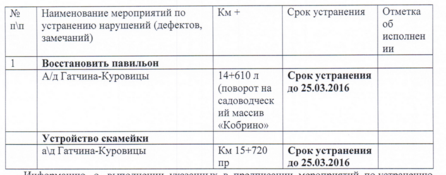 4.3.2. Решение комиссии: Членами комиссии в обсуждении вопроса установлено, что не имеется технической возможности обустройства автопавильона.4.3.3. Решение комиссии: В районе автобусных остановок напротив дома 2а и 4б будет установлен светофор кнопочный - на данный момент заказан проект на проектно-изыскательские работы (ПИР). Также будет установлен пешеходный переход на км 30+295, где был совершен наезд на пешехода. По всем населенным пунктам будут установлены знаки 3.24 (40) и аншлаги в начале и конце населенного пункта (аварийно-опасный участок).4.3.4. Решение комиссии: Пешеходный переход через улицу Крупская с установкой соответствующих знаков и нанесением горизонтальной разметки будет организован во втором квартале 2016 года.4.3.5. Решение комиссии: При ликвидации незаконного перекрытия дворового проезда от пр.25 Октября к пед.колледжу им.Ушинского, закрытие сквозного проезда перед д.61 пр.25 Октября в целях безопасности дорожного движения не требуется.4.3.6. Решение комиссии: Комиссионно выяснено, что возможность ограничить парковочную площадку от забора на 2 -3 метра для безопасности нахождения детей на детской игровой площадке есть. 5. Рассмотрение заявлений граждан и организаций по вопросам обеспечения безопасности дорожного движения.5.1. Вопрос о надлежащем зимнем содержании региональных автомобильных дорог.С информацией о зимнем содержании региональных дорог выступил директор  ГП «Гатчинское ДРСУ» Памурзин А.В.       В обсуждении приняли участие: Материков Т.Ф., Фараонова Е.Ю., Кузнецов Д.В., Устинов А.Л., Батьянов В.П.Решение комиссии: Информацию главного государственного инспектора дорожного надзора ГИБДД УМВД России по Гатчинскому району Кузнецова Д.В. и начальника ГП «Гатчинское ДРСУ» Памурзина А. В. принять к сведению.5.2. Вопрос о включении в программу по повышению БДД вопрос устройства шумовых полос в соответствии с ГОСТ Р52766-2007на пешеходном переходе у перекрестка ул.Чехова и ул.Соборная Решение комиссии: При реализации подпрограммы обеспечения безопасности дорожного движения г.Гатчина на 2016 год будет включено устройство шумовых полос в соответствии с разделом 4.3 ГОСТ Р52766-2007 в виде наклейки на покрытие по 4 поперечные линии из пластичных материалов толщиной первых трех полос 1,5 см, четвертой 2,5см на подходах к переходу у перекрестка ул.Чехова и ул.Соборная г.Гатчина.5.3. Вопрос об улучшении транспортной дисциплины среди водителей в автохозяйстве ООО «Транс-Балт».Заслушали заместителя директора ООО «Транс-Балт» Д.А.Пискуна.Решение комиссии: Принять к сведению заверения руководства ООО «Транс-Балт» о принятых мерах по повышению транспортной дисциплины на предприятии.5.4. Вопрос об ограничении остановки и стоянки автотранспорта вдоль улиц Железнодорожной и Правды, вдоль территории завода «Кризо», в том числе водоносной станции.Решение комиссии: Комиссия не возражает против временной установки бетонных ограждений. Предприятию предоставить схему установки бетонных ограждений в зоне ответственности завода вдоль улиц Железнодорожная, Правды, до проведения летних мероприятий по благоустройству, в отдел городского хозяйства администрации Гатчинского муниципального района.Срок: до апреля 2016 года                                                                             Исп. С.С.Богданов5.5. Вопрос о ликвидации незаконного перекрытия дворового проезда от пр.25 Октября к пед.колледжу им.Ушинского, г.Гатчина.Решение комиссии: Комиссионно принято произвести работы по демонтажу незаконного перекрытия дворового проезда к колледжу Ушинского.Срок: до 10 марта 2016 года                                                                          Исп. А.А.Супренок    Вопрос о рассмотрении возможности устройства смотрового зеркала на ул.Солодухина в районе и Мемориала у городского кладбища.Решение комиссии: Выездной комиссией выяснено, что при выезде и въезде с Мемориала, имеется «мертвая зона» - ограниченный обзор. Принято решение установить смотровое зеркало.Срок: май 2016 года                                                                       Исп. МКУ «С К и Р КХ и С»5.6. Вопрос по безопасности движения к торговому комплексу «Мегаполис», «Кубус» г.Гатчина.Решение комиссии: Данная дорога находится в ведении дорожного Комитета Ленинградской области. По завершению  реконструкции дороги в 2016 году обустройство улично-дорожной сети (искусственные неровности, автобусные остановки и т.д.) будет соответствовать всем требованиям транспортной безопасности5.7.Вопрос о возможности установки дорожных знаков, ограничивающих скоростной режим, по ул.Краснофлотской, д.Мины.(усадьба Искра, «Пригородное ДРСУ»).Решение комиссии: Комиссионно выяснено, что при существующей дислокации дорожных знаков 5.23.1. «Начало населенного пункта» и 5.24.1. «Конец населенного пункта», ограничивающие скоростной режим до 60км/час достаточно для организации безопасности дорожного движения.5.8. Вопрос о продлении автобусного маршрута №534 и №534А по проспекту Кирова п.Вырица.В обсуждении приняли участие: Т.Ф.Материков, С.Н.Кононов, Д.А.Пискун, А.В.Ломакин.Решение комиссии: Комиссия и представитель перевозчика ООО «Транс-Балт» приняли решение о временном продлении автобусного маршрута с условием контроля по результатам обследования пассажиропотока, после которого будет принято решение о возможности изменения маршрутного задания. Срок: до 31.05.2016                         Исп.глава администрации Вырицкого г/п А.А.Васильев 5.9. Вопрос о возможности установки знака «Стоянка запрещена» на выезде из двора между домами 46 и 50 по проспекту 25 Октября, г.ГатчинаРешение комиссии: Комиссионно выяснено, что участок по пр.25 Октября между д.46 и 50 не является аварийно-опасным, за последние 3 года, фактов наездов на пешеходов не зарегистрировано. На 2016 год уже составлена адресная программа и выделены средства по замене дорожных знаков с учетом требования ГОСТа. Ваше обращение по установке знака «Стоянка запрещена» будет включено в Адресную программу на 2017 год.5.10.Вопрос о возможности обозначить пешеходный переход через ул.Григорина вдоль ул.Киевская, г.Гатчина.Решение комиссии: Решение по вопросу установки дорожных знаков и нанесения дорожной разметки «пешеходный переход» через ул.Григорина будет принято после комиссионного выезда на место.Срок: март 2016                                                                                                   Исп.секретарь5.11. Вопрос по ограничению скорости автотранспорта до 40 км/ч или установки «Лежачих полицейских», а также перенаправить поток большегрузного транспорта в объезд через Промзону.Решение комиссии: ДС «Фиеста» Моисееву Б.В. установить знак по ограничению скорости 40км/час по улице Солодухина. На период строительства Виадука, альтернативы перенаправить большегрузный транспорт нет. ОГИБДД УМВД России по Гатчинскому району рекомендовать усилить работу по контролю за соблюдением скоростного режима, в том числе водителями большегрузных средств.Срок: март 2016 годЗаместители председателя комиссии        по ОБДД на территории МО «Город Гатчина» и        Гатчинского муниципального района                                                                                                                           Т.Ф.Материков                                                                                                                           Е.Ю.ФараоноваСекретарь комиссии                                                                                         Е.А.Чуркина